Reklamační formulář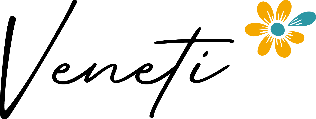 Vaše kontaktní údaje
Reklamované zboží:
Údaje prosím opište z dodacího listu nebo faktury. Pokud reklamujete více produktů, oddělte jejich kódy a názvy čárkami.
Zjištěná závada:Preferovaný způsob vyřízení reklamace:
Vybraný způsob označte písmenem „X“.
Jméno a příjmení / firma: IČO (jen firmy):Adresa:Telefon:E-mail:Kód produktu:Název produktu:Číslo objednávky:výměna součástíbezplatné odstranění vadydodání nového zbožíslevaČíslo účtu pro případ slevy nebo vrácení peněz:Číslo účtu pro případ slevy nebo vrácení peněz:Datum:  Podpis:  